Сварочный аппарат инверторного типа для конденсаторной сварки CDi 502	Технические характеристики	Стандартная комплектация:92-10-0502 Сварочный аппарат CDi 50292-20-275 Сварочный пистолет C 06-392-40-154 Кабель массы 2,5 м92-40-050 ЗИП (цанга М3, M4, M5, M6 + ключ)Инструкция по эксплуатации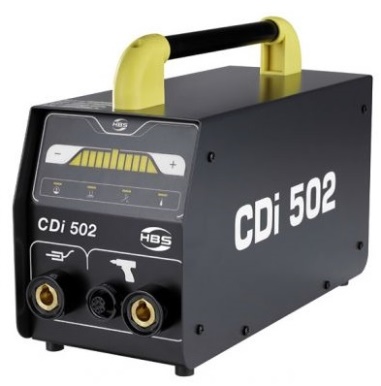 Для использования в производственных цехах, мастерских и строительных площадках.Сварка низкоуглеродистых и нержавеющих сталей (М3-6, Ø2-6)Цифровая панель управленияПростота в управлениееПитание от сети или от генератораСтепень защиты IP23Малый вес и габаритыНаименование / ПараметрЗначение / ОписаниеМетод сваркиCD (конденсаторная сварка) 
Сварка с оплавлением кончика крепежа (контактный)Область применения / Диаметр крепежарезьбовая шпилька М3 - 6; 
не резьбовая шпилька Ø 2 - 6 мм; резьбовая втулка М3 с наружным диаметром 5 - 6 мм;
резьбовая втулка М4 с наружным диаметром 6 мм; изоляционные гвозди диаметром Ø 2 - 3 мм; 
одно- и двухлепестковые контакты заземленияСкорость сваркиМ6 - 10 штук/мин.* *при заряде конденсаторной батареи 95 ВВремя сварки1 – 3 мсекЕмкость100.000 µFНапряжение заряда конденсатора50-100 В (плавная регулировка)ОхлаждениеВоздушное принудительное (вентилятор)Напряжение питания220 В, 50/60 ГцГабаритные размеры, ДхШхВ363 x 163 x 257 ммВес9,9 кг